ΣEΜΙΝΑΡΙA ΠΡΟΓΡΑΜΜΑΤΙΣΜΟΥ ΣΕ ΓΛΩΣΣΑ C# ΚΑΙ ΕΙΣΑΓΩΓΗ ΣΤΟ ΛΟΓΙΣΜΙΚΟ MSOLVEΤο Εργαστήριο Στατικής & Αντισεισμικών Ερευνών και το MGroup διοργανώνουν σειρά  σεμιναρίων με θέμα: «Εισαγωγή στον αντικειμενοστραφή προγραμματισμό σε περιβάλλον C# και στο λογισμικό Πεπερασμένων Στοιχείων MSolve»Το πρώτο κατά σειρά σεμινάριο θα πραγματοποιηθεί την Παρασκευή 11/12/2020 και ώρα 16:30 – 18:30 στη διαδικτυακή διεύθυνσηhttps://centralntua.webex.com/centralntua/j.php?MTID=mc404fed0818295b4aa69ba8c4816e745Παρακαλούνται οι ενδιαφερόμενοι να αποστείλουν τα στοιχεία τους με email στη Γραμματεία του Εργαστηρίου στη διεύθυνση eboni@central.ntua.gr , υπόψιν κας Μπόνη Ελεάνας.Για περισσότερες πληροφορίες, επισκεφθείτε τον ιστότοπο του MGroup (mgroup.ntua.gr) ή επικοινωνήστε εδω: Β. Παπαδόπουλος, Αναπλ. Καθηγητής ΕΜΠ: vpapado@central.ntua.gr, 210  772 4158ΕΘΝΙΚΟ ΜΕΤΣΟΒΙΟ ΠΟΛΥΤΕΧΝΕΙΟΣΧΟΛΗ ΠΟΛΙΤΙΚΩΝ ΜΗΧΑΝΙΚΩΝΕΡΓΑΣΤΗΡΙΟ ΣΤΑΤΙΚΗΣ& ΑΝΤΙΣΕΙΣΜΙΚΩΝ ΕΡΕΥΝΩΝΠΟΛΥΤΕΧΝΕΙΟΥΠΟΛΗ ΖΩΓΡΑΦΟΥ, 157 80, ΑΘΗΝΑ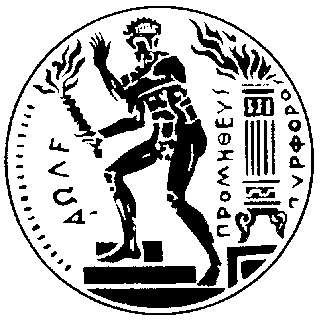 NATIONAL TECH. UNIV. OF ATHENS ANALYSIS& ANTISEISMIC RESEARCHZOGRAFOU CAMPUS, GR.-157 80 , ΠΡΟΓΡΑΜΜΑ ΣΕΜΙΝΑΡΙΩΝΠΡΟΓΡΑΜΜΑ ΣΕΜΙΝΑΡΙΩΝΠΡΟΓΡΑΜΜΑ ΣΕΜΙΝΑΡΙΩΝΗΜΕΡΟΜΗΝΙΑΩΡΑΘΕΜΑΠΑΡΑΣΚΕΥΗ 11/12/202016:30 - 18:30Εισαγωγή στην αντικειμενοστραφή ορολογία, γραμματική και συντακτικό της C#ΠΑΡΑΣΚΕΥΗ 18/1/202016:30 - 18:30Εισαγωγή στο .ΝΕΤ framework και στο περιβάλλον του Visual Studio (συγγραφή, μεταγλώττιση, αποσφαλμάτωση)ΠΑΡΑΣΚΕΥΗ 08/01/202116:30 - 18:30Εισαγωγή στην επίλυση γραμμικών συστημάτων, παραγοντοποίηση, μπρος και πίσω αντικατάσταση, βιβλιοθηκη LinearAlgebra του MGroupΠΑΡΑΣΚΕΥΗ 15/01/202116:30 - 18:30Εφαρμογή στην επίλυση ράβδου δικτυώματος και ολόκληρου δικτυώματοςΠΑΡΑΣΚΕΥΗ 22/01/202116:30 - 18:30Εισαγωγή στο λογισμικό MSolve